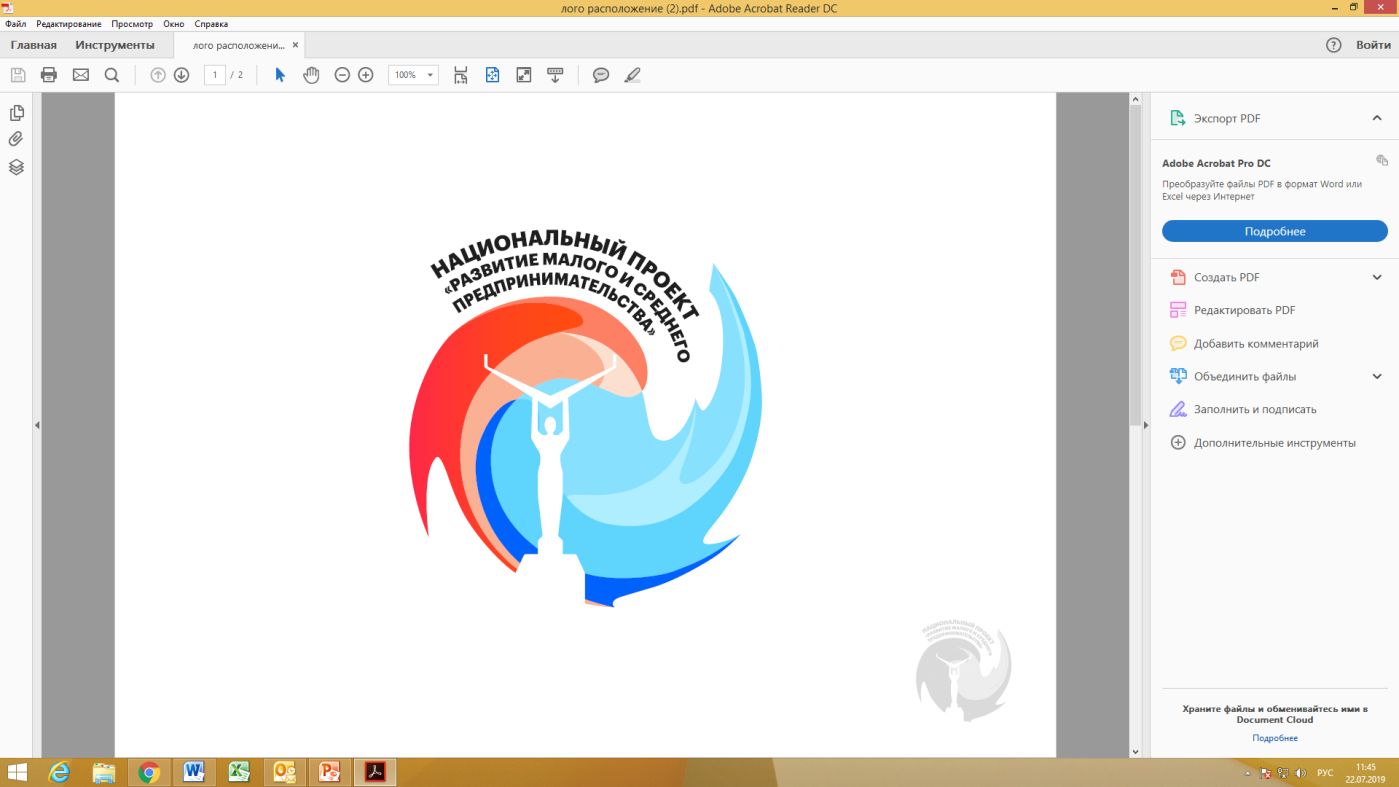 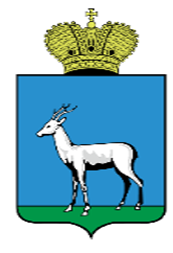 Программа семинара          «Меры государственной поддержки субъектов малого и среднего предпринимательства на территории Самарской области»1.Вступительное слово – заместитель руководителя Департамента экономического развития, инвестиций и торговли Администрации г.о. Самара -                                  Рабинович Анна Михайловна2.Обзор изменений налогового законодательства с 01.01.2020г. Налоговая отчетность за 2019 год. -                                                  Дейч Наталья Ивановна3.4.«Меры региональной государственной финансовой поддержки предпринимателей Самарской области -                                  Красина Юлия Борисовна«Самарский бизнес-инкубатор» презентация мероприятий -  директор МБУ «Самарский бизнес-инкубатор -                         Титов Дмитрий Геннадьевич